Finance Services (813) 794-2268MEMORANDUMDate:	August 26, 2022To:	School Board MembersFrom:	Michelle Williams, Interim Director of Finance ServicesRe:	Attached Warrant List for the Week Ending August 30, 2022Please review the current computerized list. These totals include computer generated, handwritten, and cancelled checks.Warrant Numbers 963711-963905………………………………………………..……………..……$2,857,146.74Electronic Fund Transfer Numbers 5397-5399………………………………….….………..…………$182,278.44Total Disbursements……………………………………………………..…..………$3,039,425.18Disbursements by FundFund 1100………………………………...……………………………………………………...……...…$512,816.91Fund 1300…………………………………………………….……………………………..…...……….......$1,100.00Fund 3611…………………………………………………….……………………………..…...………...$151,046.10Fund 3717…………………………………………………….……………………………..….………...............$67.25Fund 3721…………………………………………………….……………………………………..….........$1,800.00Fund 3722…………………………………………………….……………………………………..….......$43,282.88Fund 3904…………………………………………………….………………………………………........$782,253.77Fund 3905…………………………………………………….…………………………………………….$29,340.63Fund 3935…………………………………………………………………………………….....…...…$295,506.01Fund 4100………………………………………………………………………………..……………..$325,315.68Fund 4210……………………………………………………………………………......……….….......$65,389.59Fund 4430…………………………………………………………………………………………………$9,206.04Fund 4450………………………………………………………………………………………………$321,269.78Fund 7110………………………………………………………………………………………..…….........$441.69Fund 7111………………………………………...………………………………...……...….……........$76,621.90Fund 7130………………………………………………………………………...……………..…….....$14,775.63Fund 7921………………………………………………………………………………………………$348,752.99Fund 7922……………………………………………………………………………..…………………$43,081.83Fund 8915……………………...……………………………………………..…….…………………....$16,611.41Fund 9210………………………………………………………………………………………..………….$745.09The warrant list is a representation of two check runs and one EFT run. Confirmation of the approval of the warrant list for the week ending August 30, 2022 will be requested at the September 12, 2022 School Board meeting.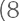 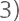 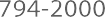 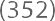 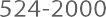 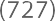 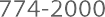 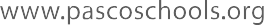 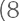 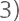 